Hallo beste welpen, hier weer een nieuw maandprogramma! Wij hebben er weer veel zin in! Hopelijk jullie ook? Tot op de activiteit! ScoutspollekeDe leiding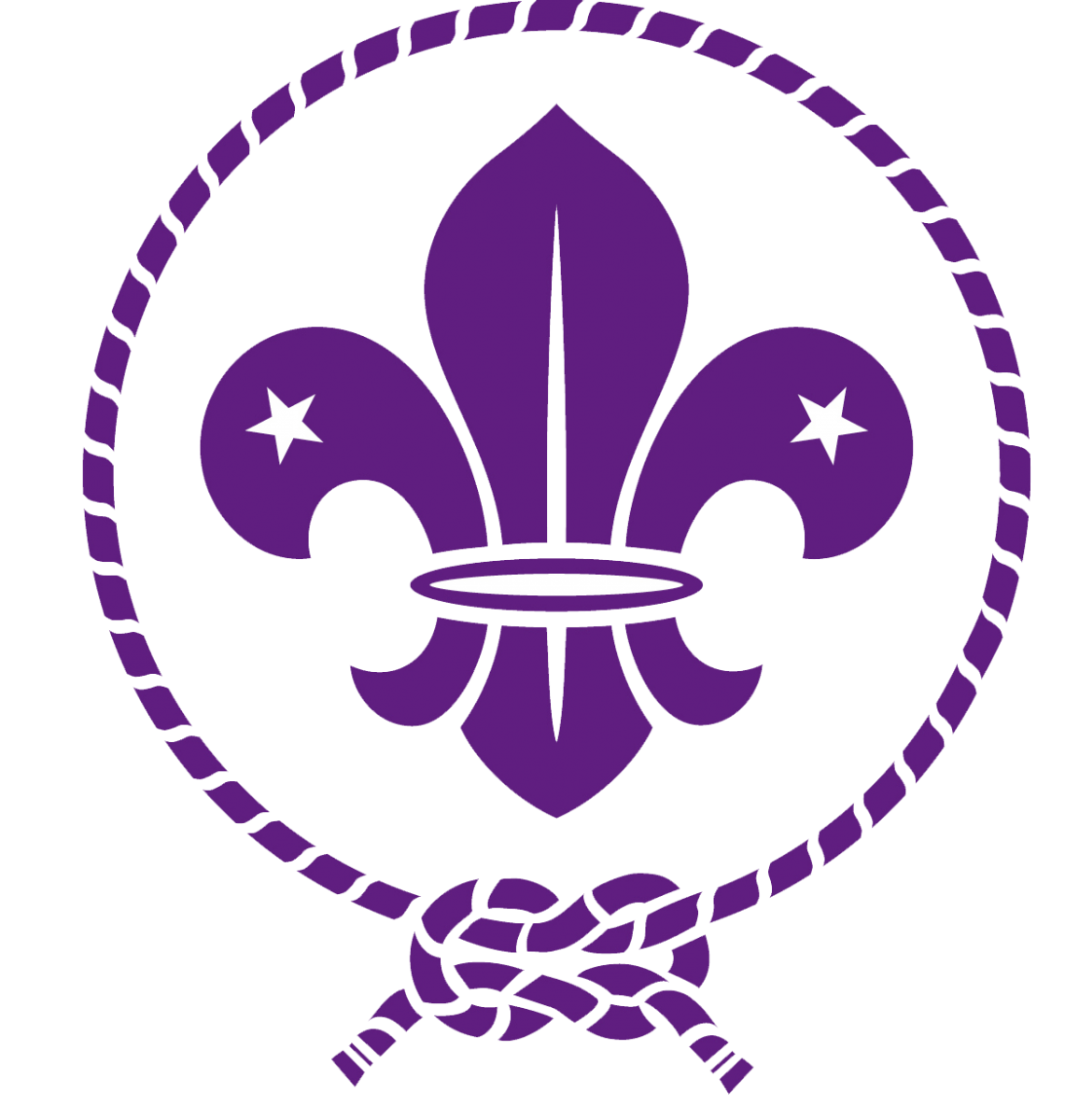 Zondag 13/02:QuizZondag 20/02:Maffiaspel Vrijdag 25/02:Dropping 19u-21u@Bosheem   !! neem een zaklamp meeZondag 6/03:Sporten!!@sporthal Salvator CollegeZaterdag 12/03:Filmavond 19u-21u@BosheemZondag 20/03: Spel met de bel !! neem extra kleren mee om je te vermommen Zondag 27/03:Leden VS. LeidingZondag 3/04:Pokémon GO!Zondag 10/04: GEEN activiteitHamont stoet 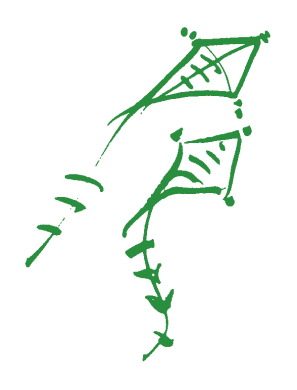 Zondag 17/04: GEEN activiteitPasen 